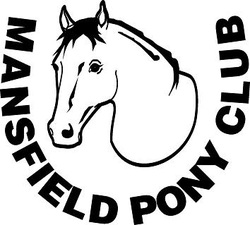 EFT PYMENTS TO MANSFIELD PONY CLUB INC BSB 633000 ACCOUNT 140751975 REFERENCE YOUR SURNAME OR INVOICE NUMBER.POST COMPLETED FORMS WITH PAYMENT/EFT RECEIPT (DO NOT POST CASH) TO MANSFIELD PONY CLUB, P.O.BOX 537 MANSFIELD VIC 3724 OR SEE THE TREASURER AT THE NEXT RALLY DAY. 		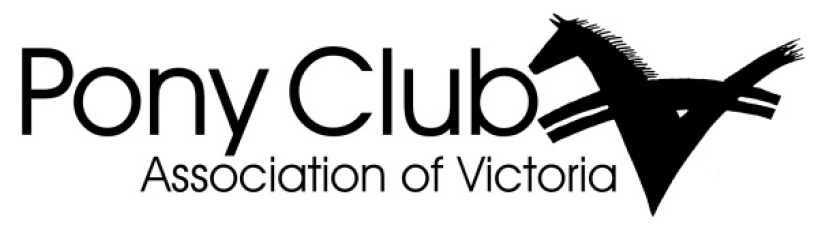 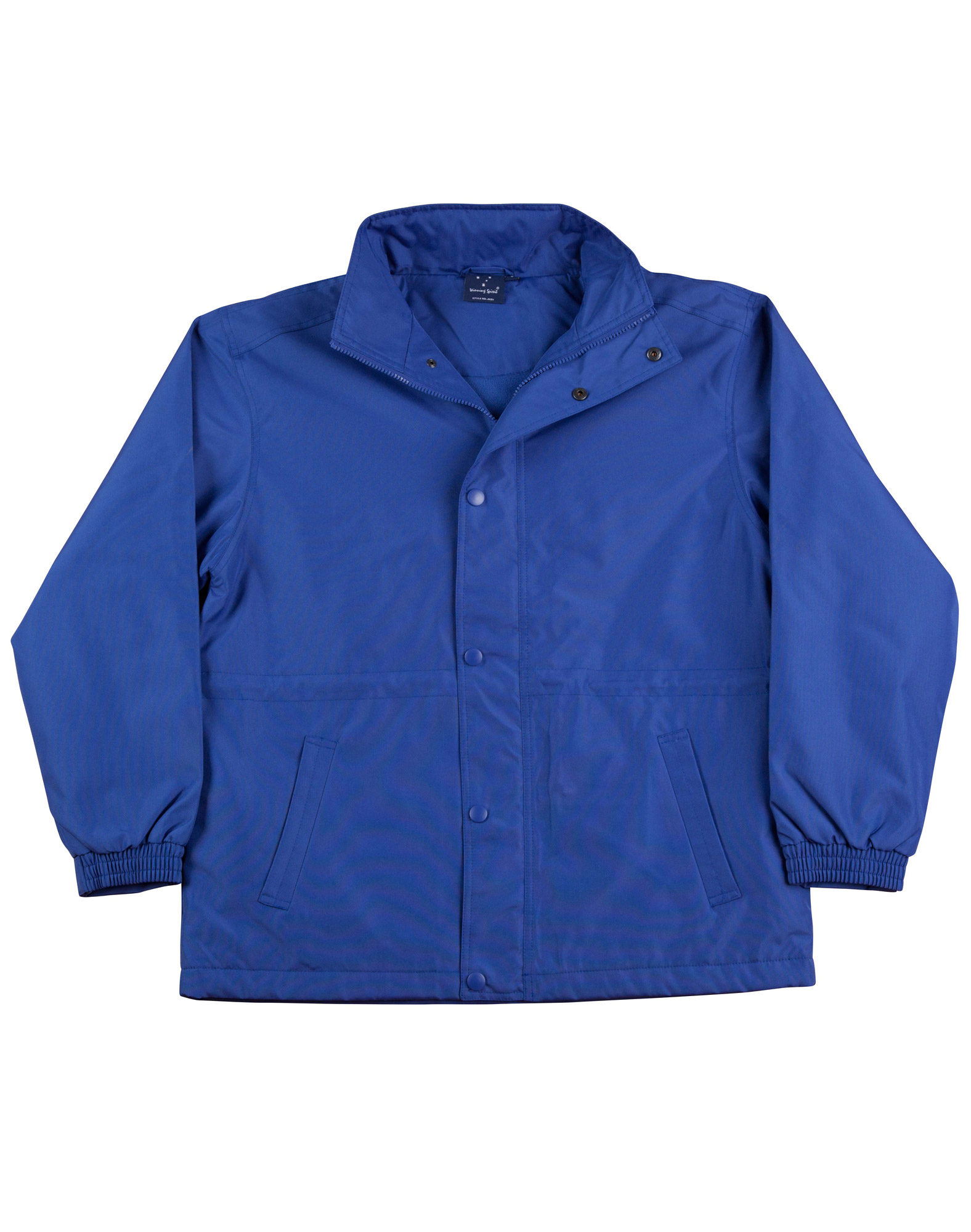 Stadium JacketSize ChartSURNAMEADDRESS                                            P/CODEEMAILPHONEPriceSizeQTYSub TotalWoollen Jumper75.00Rugby Top64.00Polo t-shirts48.00Stadium Jacket 88.00Peak cap15.00Pony Club badge12.00Pony Club tie20.00Saddle blanket66.00Helmet cover blue/yellow30.00Medical armband18.00TOTALSizeHalf ChestLengthKids Size 8-10 49 cm60 cmKids size 10-1252 cm65 cmKids size 12-1455 cm70 cmAdults XS58 cm72 cmAdult S62 cm75 cmAdult M65 cm78 cmAdult L68 cm81 cmAdult XL71 cm84 cmAdult 2XL74 cm87 cmAdult 3XL77 cm90 cm